ZAMIERZENIA DO PRACY WYCHOWAWCZO-DYDAKTYCZNEJ NA MIESIĄC KWIECIEŃ DLA GRUPY KOTKITemat kompleksowy: Wielkanoc     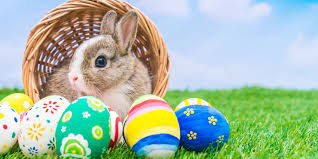 Cele ogólne:Wzmacnianie więzi rodzinnychZapoznanie z charakterystycznymi elementami i zwyczajami związanymi z WielkanocąKształtowanie umiejętności uważnego słuchania tekstuPoznanie określeń: pisanka, kraszanka, święconkaŁączenie opisu słownego z przedmiotem- rozwiązywanie zagadekPoznanie tradycji święcenia pokarmów w Wielką SobotęZwrócenie uwagi na estetyczny wygląd koszyczka wielkanocnegoKształtowanie umiejętności klasyfikowania za względu na jedną cechę Posługiwanie się nazwami kolorów podstawowychĆwiczenia rozluźniające i zwiększające ruchomość w stawach Liczenie w dostępnym zakresie Budowanie wypowiedzi na temat świątecznych potrawKształtowanie umiejętności właściwego zachowania przy stoleTemat kompleksowy: Praca rolnika               Cele ogólne: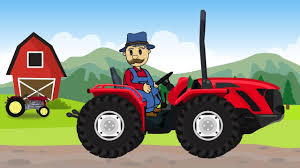 Poznanie pracy rolnika- czynności, jakie wykonuje i potrzebnych mu    narzędziWiązanie opisu słownego z obrazkiem Opowiadanie historyjki obrazkowej zgodnie z chronologią zdarzeńUżywanie określeń: na początku, potem, na końcuPorównywanie liczebności zbiorów, odwzorowywanie liczebności za pomocą zbiorów zastępczych Rozwijanie motoryki małej Zapoznanie z wyglądem i nazwami pojazdówWzmacnianie mięśni grzbietu Poznanie produktów, które powstają z mlekaRozumienie znaczenia jedzenia nabiału dla zachowania zdrowiaTemat kompleksowy: Dbamy o naszą planetę 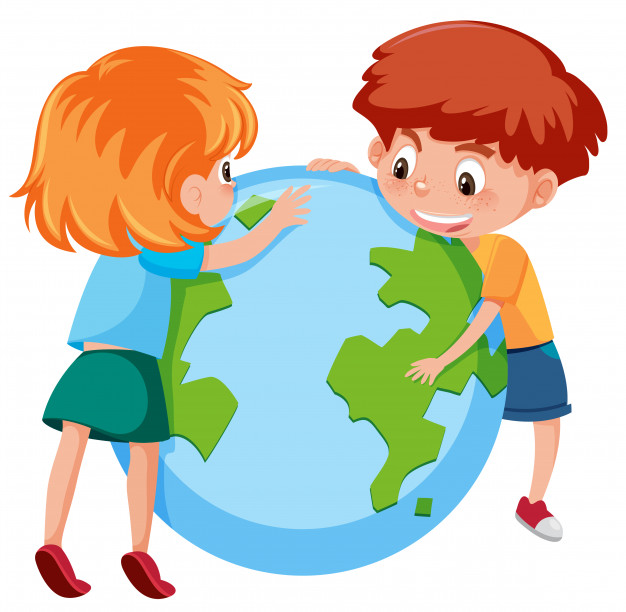 Cele ogólne:Klasyfikowanie przedmiotów według dwóch cechWdrażanie do utrzymywanie porządku w swoim otoczeniuRozwijanie poczucia odpowiedzialności za przyrodęWdrażanie do utrzymywania porządku w swoim otoczeniuWskazywanie właściwych i niewłaściwych zachowań wobec przyrodyRozwijanie sprawności manualnej i inwencji twórczejKształtowanie umiejętności wykorzystywania różnych materiałów w pracy plastycznejRozwijanie mowy i koncentracji uwagiTemat kompleksowy: Tajemnice książek 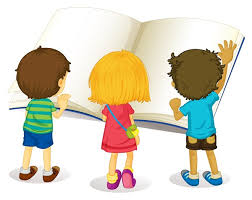                      Cele ogólne:Kształtowanie umiejętności wypowiadania się na temat ulubionej książkiRozbudzanie ciekawości badawczej- sprawdzanie różnych faktur papieruRozwijanie zainteresowania książkamiUkładanie i opowiadanie historyjki obrazkowej zgodnie z chronologią zdarzeńDoskonalenie umiejętności liczenia Zapoznanie z pracą sprzedawcy w księgarniDoskonalenie określeń: okładka, strona, kartka, księgarniaRozwijanie sprawności koordynacyjnejUkazanie różnorodności tematycznej książekRozwijanie zainteresowania książkami Tworzenie okazji do poznawania rzeczywistości przyrodniczej poprzez eksperymentowanieNabywanie sprawności ruchowej i zwinności